 “The Duke of Edinburgh’s Award has helped countless young people on their sometimes difficult path to adulthood.” HRH The Duke of Edinburgh.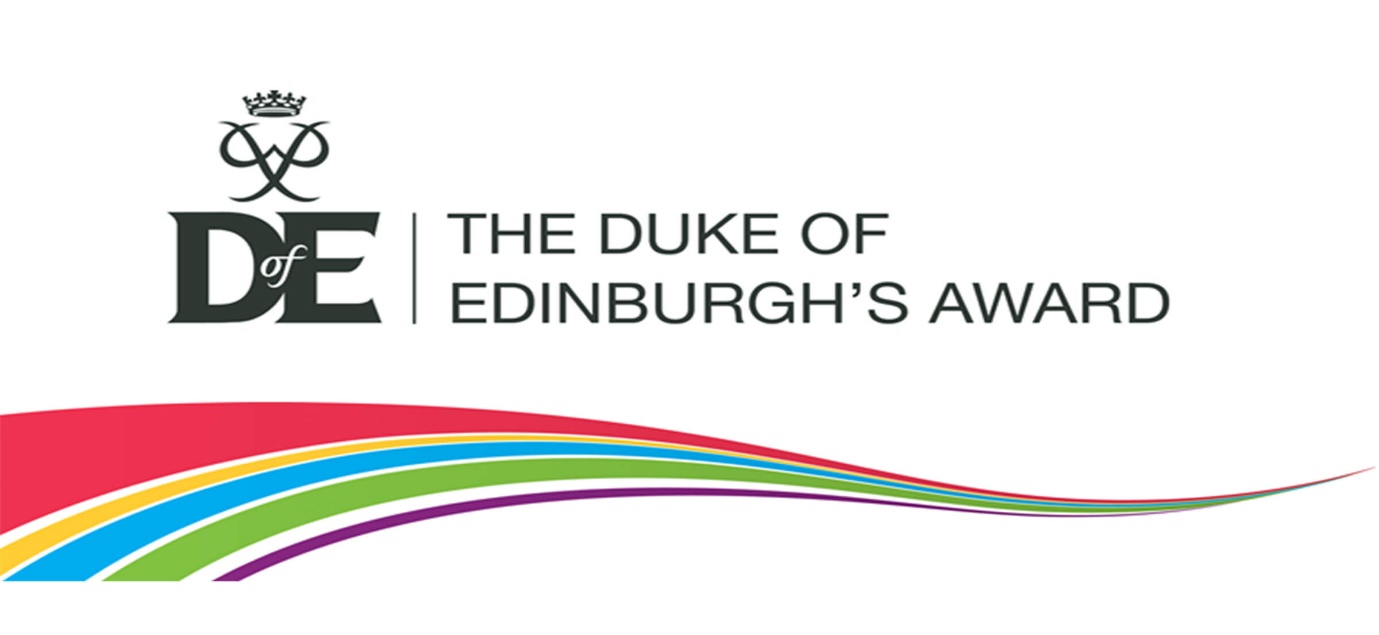 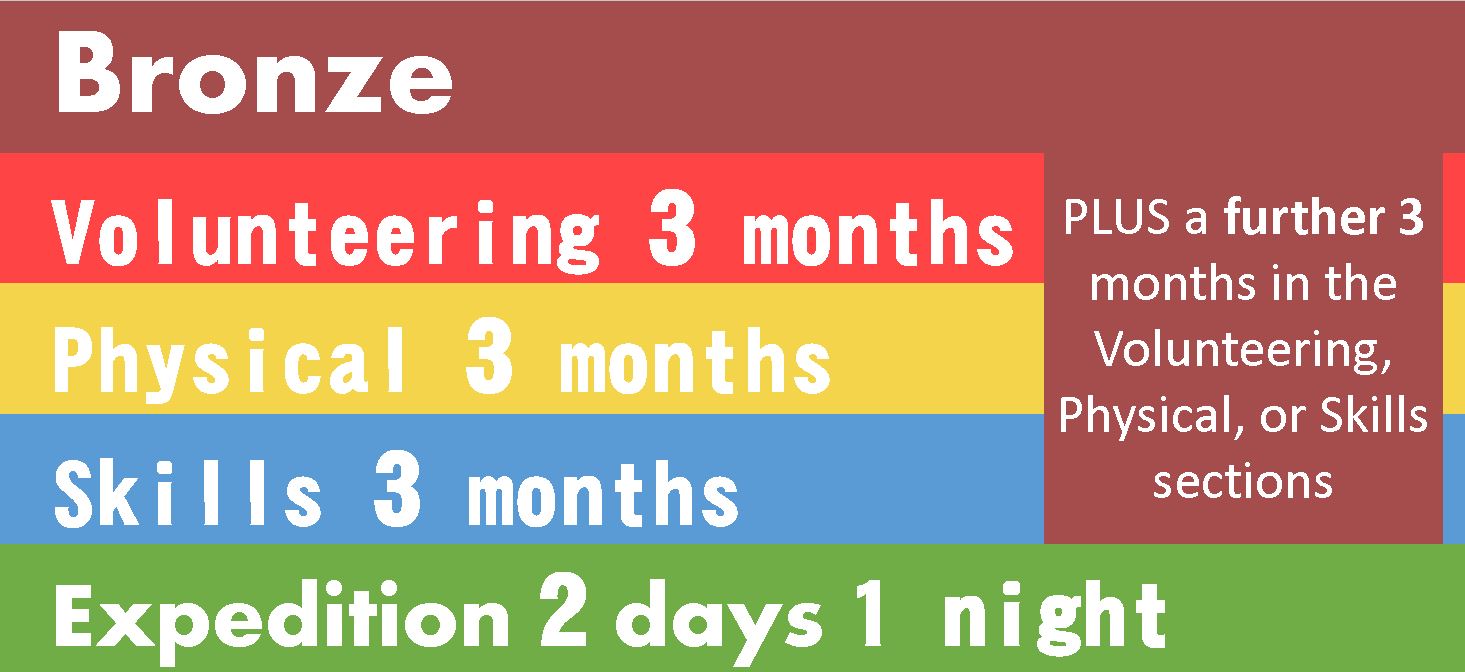 